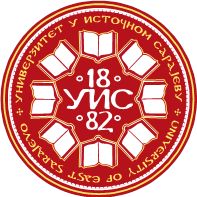 УНИВЕРЗИТЕТ У ИСТОЧНОМ САРАЈЕВУПравни факултетУНИВЕРЗИТЕТ У ИСТОЧНОМ САРАЈЕВУПравни факултетУНИВЕРЗИТЕТ У ИСТОЧНОМ САРАЈЕВУПравни факултетУНИВЕРЗИТЕТ У ИСТОЧНОМ САРАЈЕВУПравни факултетУНИВЕРЗИТЕТ У ИСТОЧНОМ САРАЈЕВУПравни факултетУНИВЕРЗИТЕТ У ИСТОЧНОМ САРАЈЕВУПравни факултетУНИВЕРЗИТЕТ У ИСТОЧНОМ САРАЈЕВУПравни факултетУНИВЕРЗИТЕТ У ИСТОЧНОМ САРАЈЕВУПравни факултетУНИВЕРЗИТЕТ У ИСТОЧНОМ САРАЈЕВУПравни факултетУНИВЕРЗИТЕТ У ИСТОЧНОМ САРАЈЕВУПравни факултетУНИВЕРЗИТЕТ У ИСТОЧНОМ САРАЈЕВУПравни факултетЛоготип факултета/ академије - центриратиЛоготип факултета/ академије - центриратиЛоготип факултета/ академије - центриратиСтудијски програм: ПравоСтудијски програм: ПравоСтудијски програм: ПравоСтудијски програм: ПравоСтудијски програм: ПравоСтудијски програм: ПравоСтудијски програм: ПравоСтудијски програм: ПравоСтудијски програм: ПравоСтудијски програм: ПравоСтудијски програм: ПравоЛоготип факултета/ академије - центриратиЛоготип факултета/ академије - центриратиЛоготип факултета/ академије - центриратиI циклус студијаI циклус студијаI циклус студијаI циклус студијаI циклус студијаI циклус студија II година студија II година студија II година студија II година студија II година студијаЛоготип факултета/ академије - центриратиЛоготип факултета/ академије - центриратиЛоготип факултета/ академије - центриратиПун назив предметаПун назив предметаПун назив предметаКривично право IКривично право IКривично право IКривично право IКривично право IКривично право IКривично право IКривично право IКривично право IКривично право IКривично право IКривично право IКривично право IКривично право IКатедра	Катедра	Катедра	Кривична катедра  Кривична катедра  Кривична катедра  Кривична катедра  Кривична катедра  Кривична катедра  Кривична катедра  Кривична катедра  Кривична катедра  Кривична катедра  Кривична катедра  Кривична катедра  Кривична катедра  Кривична катедра  Шифра предметаШифра предметаШифра предметаШифра предметаШифра предметаШифра предметаСтатус предметаСтатус предметаСтатус предметаСтатус предметаСтатус предметаСеместарСеместарСеместарECTSECTSECTSШифра предметаШифра предметаШифра предметаШифра предметаШифра предметаШифра предметаСтатус предметаСтатус предметаСтатус предметаСтатус предметаСтатус предметаСеместарСеместарСеместарECTSECTSECTSПФ-1-3-010ПФ-1-3-010ПФ-1-3-010ПФ-1-3-010ПФ-1-3-010ПФ-1-3-010обавезанобавезанобавезанобавезанобавезанIIIIIIIII888Наставник/ -циНаставник/ -циДоц. др Игор ПетковићДоц. др Игор ПетковићДоц. др Игор ПетковићДоц. др Игор ПетковићДоц. др Игор ПетковићДоц. др Игор ПетковићДоц. др Игор ПетковићДоц. др Игор ПетковићДоц. др Игор ПетковићДоц. др Игор ПетковићДоц. др Игор ПетковићДоц. др Игор ПетковићДоц. др Игор ПетковићДоц. др Игор ПетковићДоц. др Игор ПетковићСарадник/ - циСарадник/ - ци/////////////////////////////////////////////Фонд часова/ наставно оптерећење (седмично)Фонд часова/ наставно оптерећење (седмично)Фонд часова/ наставно оптерећење (седмично)Фонд часова/ наставно оптерећење (седмично)Фонд часова/ наставно оптерећење (седмично)Фонд часова/ наставно оптерећење (седмично)Фонд часова/ наставно оптерећење (седмично)Индивидуално оптерећење студента (у сатима семестрално)Индивидуално оптерећење студента (у сатима семестрално)Индивидуално оптерећење студента (у сатима семестрално)Индивидуално оптерећење студента (у сатима семестрално)Индивидуално оптерећење студента (у сатима семестрално)Индивидуално оптерећење студента (у сатима семестрално)Индивидуално оптерећење студента (у сатима семестрално)Индивидуално оптерећење студента (у сатима семестрално)Коефицијент студентског оптерећења SoКоефицијент студентског оптерећења SoПАВАВАВАВЛВЛВПППАВАВЛВЛВЛВSoSo322220067,567,567,545450001.51.5укупно наставно оптерећење (у сатима, семестрално) 75укупно наставно оптерећење (у сатима, семестрално) 75укупно наставно оптерећење (у сатима, семестрално) 75укупно наставно оптерећење (у сатима, семестрално) 75укупно наставно оптерећење (у сатима, семестрално) 75укупно наставно оптерећење (у сатима, семестрално) 75укупно наставно оптерећење (у сатима, семестрално) 75укупно наставно оптерећење (у сатима, семестрално) 75укупно студентско оптерећење (у сатима, семестрално) 112,5укупно студентско оптерећење (у сатима, семестрално) 112,5укупно студентско оптерећење (у сатима, семестрално) 112,5укупно студентско оптерећење (у сатима, семестрално) 112,5укупно студентско оптерећење (у сатима, семестрално) 112,5укупно студентско оптерећење (у сатима, семестрално) 112,5укупно студентско оптерећење (у сатима, семестрално) 112,5укупно студентско оптерећење (у сатима, семестрално) 112,5укупно студентско оптерећење (у сатима, семестрално) 112,5Укупно оптерећење предмета (наставно + студентско): 187,5 сати семестралноУкупно оптерећење предмета (наставно + студентско): 187,5 сати семестралноУкупно оптерећење предмета (наставно + студентско): 187,5 сати семестралноУкупно оптерећење предмета (наставно + студентско): 187,5 сати семестралноУкупно оптерећење предмета (наставно + студентско): 187,5 сати семестралноУкупно оптерећење предмета (наставно + студентско): 187,5 сати семестралноУкупно оптерећење предмета (наставно + студентско): 187,5 сати семестралноУкупно оптерећење предмета (наставно + студентско): 187,5 сати семестралноУкупно оптерећење предмета (наставно + студентско): 187,5 сати семестралноУкупно оптерећење предмета (наставно + студентско): 187,5 сати семестралноУкупно оптерећење предмета (наставно + студентско): 187,5 сати семестралноУкупно оптерећење предмета (наставно + студентско): 187,5 сати семестралноУкупно оптерећење предмета (наставно + студентско): 187,5 сати семестралноУкупно оптерећење предмета (наставно + студентско): 187,5 сати семестралноУкупно оптерећење предмета (наставно + студентско): 187,5 сати семестралноУкупно оптерећење предмета (наставно + студентско): 187,5 сати семестралноУкупно оптерећење предмета (наставно + студентско): 187,5 сати семестралноИсходи учењаИсходи учењаСавладавањем овог предмета студент ће  бити оспособљен да:1. Разумије опште институте кривичног права2.  Да правилно примијени одредбе о кривичној одговорности учиниоца3. Да правилно примијени одредбе о кривичним санкцијама4. Да правилно примијени одредбе о кривичној одговорности малољетних извршилаца кривичних дјелаСавладавањем овог предмета студент ће  бити оспособљен да:1. Разумије опште институте кривичног права2.  Да правилно примијени одредбе о кривичној одговорности учиниоца3. Да правилно примијени одредбе о кривичним санкцијама4. Да правилно примијени одредбе о кривичној одговорности малољетних извршилаца кривичних дјелаСавладавањем овог предмета студент ће  бити оспособљен да:1. Разумије опште институте кривичног права2.  Да правилно примијени одредбе о кривичној одговорности учиниоца3. Да правилно примијени одредбе о кривичним санкцијама4. Да правилно примијени одредбе о кривичној одговорности малољетних извршилаца кривичних дјелаСавладавањем овог предмета студент ће  бити оспособљен да:1. Разумије опште институте кривичног права2.  Да правилно примијени одредбе о кривичној одговорности учиниоца3. Да правилно примијени одредбе о кривичним санкцијама4. Да правилно примијени одредбе о кривичној одговорности малољетних извршилаца кривичних дјелаСавладавањем овог предмета студент ће  бити оспособљен да:1. Разумије опште институте кривичног права2.  Да правилно примијени одредбе о кривичној одговорности учиниоца3. Да правилно примијени одредбе о кривичним санкцијама4. Да правилно примијени одредбе о кривичној одговорности малољетних извршилаца кривичних дјелаСавладавањем овог предмета студент ће  бити оспособљен да:1. Разумије опште институте кривичног права2.  Да правилно примијени одредбе о кривичној одговорности учиниоца3. Да правилно примијени одредбе о кривичним санкцијама4. Да правилно примијени одредбе о кривичној одговорности малољетних извршилаца кривичних дјелаСавладавањем овог предмета студент ће  бити оспособљен да:1. Разумије опште институте кривичног права2.  Да правилно примијени одредбе о кривичној одговорности учиниоца3. Да правилно примијени одредбе о кривичним санкцијама4. Да правилно примијени одредбе о кривичној одговорности малољетних извршилаца кривичних дјелаСавладавањем овог предмета студент ће  бити оспособљен да:1. Разумије опште институте кривичног права2.  Да правилно примијени одредбе о кривичној одговорности учиниоца3. Да правилно примијени одредбе о кривичним санкцијама4. Да правилно примијени одредбе о кривичној одговорности малољетних извршилаца кривичних дјелаСавладавањем овог предмета студент ће  бити оспособљен да:1. Разумије опште институте кривичног права2.  Да правилно примијени одредбе о кривичној одговорности учиниоца3. Да правилно примијени одредбе о кривичним санкцијама4. Да правилно примијени одредбе о кривичној одговорности малољетних извршилаца кривичних дјелаСавладавањем овог предмета студент ће  бити оспособљен да:1. Разумије опште институте кривичног права2.  Да правилно примијени одредбе о кривичној одговорности учиниоца3. Да правилно примијени одредбе о кривичним санкцијама4. Да правилно примијени одредбе о кривичној одговорности малољетних извршилаца кривичних дјелаСавладавањем овог предмета студент ће  бити оспособљен да:1. Разумије опште институте кривичног права2.  Да правилно примијени одредбе о кривичној одговорности учиниоца3. Да правилно примијени одредбе о кривичним санкцијама4. Да правилно примијени одредбе о кривичној одговорности малољетних извршилаца кривичних дјелаСавладавањем овог предмета студент ће  бити оспособљен да:1. Разумије опште институте кривичног права2.  Да правилно примијени одредбе о кривичној одговорности учиниоца3. Да правилно примијени одредбе о кривичним санкцијама4. Да правилно примијени одредбе о кривичној одговорности малољетних извршилаца кривичних дјелаСавладавањем овог предмета студент ће  бити оспособљен да:1. Разумије опште институте кривичног права2.  Да правилно примијени одредбе о кривичној одговорности учиниоца3. Да правилно примијени одредбе о кривичним санкцијама4. Да правилно примијени одредбе о кривичној одговорности малољетних извршилаца кривичних дјелаСавладавањем овог предмета студент ће  бити оспособљен да:1. Разумије опште институте кривичног права2.  Да правилно примијени одредбе о кривичној одговорности учиниоца3. Да правилно примијени одредбе о кривичним санкцијама4. Да правилно примијени одредбе о кривичној одговорности малољетних извршилаца кривичних дјелаСавладавањем овог предмета студент ће  бити оспособљен да:1. Разумије опште институте кривичног права2.  Да правилно примијени одредбе о кривичној одговорности учиниоца3. Да правилно примијени одредбе о кривичним санкцијама4. Да правилно примијени одредбе о кривичној одговорности малољетних извршилаца кривичних дјелаУсловљеностУсловљеностПретходно положен испит из предмета Теорија праваПретходно положен испит из предмета Теорија праваПретходно положен испит из предмета Теорија праваПретходно положен испит из предмета Теорија праваПретходно положен испит из предмета Теорија праваПретходно положен испит из предмета Теорија праваПретходно положен испит из предмета Теорија праваПретходно положен испит из предмета Теорија праваПретходно положен испит из предмета Теорија праваПретходно положен испит из предмета Теорија праваПретходно положен испит из предмета Теорија праваПретходно положен испит из предмета Теорија праваПретходно положен испит из предмета Теорија праваПретходно положен испит из предмета Теорија праваПретходно положен испит из предмета Теорија праваНаставне методеНаставне методе1. Предавања2.Самостална израда практичних задатака3. Консултације1. Предавања2.Самостална израда практичних задатака3. Консултације1. Предавања2.Самостална израда практичних задатака3. Консултације1. Предавања2.Самостална израда практичних задатака3. Консултације1. Предавања2.Самостална израда практичних задатака3. Консултације1. Предавања2.Самостална израда практичних задатака3. Консултације1. Предавања2.Самостална израда практичних задатака3. Консултације1. Предавања2.Самостална израда практичних задатака3. Консултације1. Предавања2.Самостална израда практичних задатака3. Консултације1. Предавања2.Самостална израда практичних задатака3. Консултације1. Предавања2.Самостална израда практичних задатака3. Консултације1. Предавања2.Самостална израда практичних задатака3. Консултације1. Предавања2.Самостална израда практичних задатака3. Консултације1. Предавања2.Самостална израда практичних задатака3. Консултације1. Предавања2.Самостална израда практичних задатака3. КонсултацијеСадржај предмета по седмицамаСадржај предмета по седмицамаПојам и основне карактеристике кривичног права. Наука кривичног права и друге науке.Појам кривичног законодавства. Извори кривичног права. Тумачење кривичног закона. Основна начела кривичног права.Важење кривичног закона. Временско важење кривичног закона. Просторно важење кривичног закона.Кривично дјело. Биће кривичног дјела. Радња кривичног дјела. Посљедица. Узрочност. Подјела кривичних дјела. Противправност. Друштвена штетност или опасност. Основи искључења противправности.Вријеме и мјесто извршења кривичног дјела. Стадијуми остварења кривичног дјела.Стицај кривичних дјелаКривица – кривична одговорност. Урачунљивост – неурачунљивост Облици кривице Одговорност за кривична дјела квалификована тежом посљедицом. ЗаблудеКривичноправни значај учествовања више лица у кривичном дјелу. Саучесништво – појам, правна природа и облици Кривична одговорност саучесникаКривичне санкције и њихов систем. Појам и врсте казни: Казна доживотног затвора, казна затвора, новчана казна, казна одузимања возачке дозволе, условни отпуст. Одмјеравање казнеАлтернативне мјере, Мјере безбједностиКривичне санкције за малољетне учиниоце кривичних дјелаОдузимање имовинске користи прибављене кривичним дјелом. Правне посљедице осуде. Рехабилитација, брисање осуде и казнена евиденција. Застарјелост. Амнестија и помиловањеОдговорност правних лица за кривична дјелаПојам и основне карактеристике кривичног права. Наука кривичног права и друге науке.Појам кривичног законодавства. Извори кривичног права. Тумачење кривичног закона. Основна начела кривичног права.Важење кривичног закона. Временско важење кривичног закона. Просторно важење кривичног закона.Кривично дјело. Биће кривичног дјела. Радња кривичног дјела. Посљедица. Узрочност. Подјела кривичних дјела. Противправност. Друштвена штетност или опасност. Основи искључења противправности.Вријеме и мјесто извршења кривичног дјела. Стадијуми остварења кривичног дјела.Стицај кривичних дјелаКривица – кривична одговорност. Урачунљивост – неурачунљивост Облици кривице Одговорност за кривична дјела квалификована тежом посљедицом. ЗаблудеКривичноправни значај учествовања више лица у кривичном дјелу. Саучесништво – појам, правна природа и облици Кривична одговорност саучесникаКривичне санкције и њихов систем. Појам и врсте казни: Казна доживотног затвора, казна затвора, новчана казна, казна одузимања возачке дозволе, условни отпуст. Одмјеравање казнеАлтернативне мјере, Мјере безбједностиКривичне санкције за малољетне учиниоце кривичних дјелаОдузимање имовинске користи прибављене кривичним дјелом. Правне посљедице осуде. Рехабилитација, брисање осуде и казнена евиденција. Застарјелост. Амнестија и помиловањеОдговорност правних лица за кривична дјелаПојам и основне карактеристике кривичног права. Наука кривичног права и друге науке.Појам кривичног законодавства. Извори кривичног права. Тумачење кривичног закона. Основна начела кривичног права.Важење кривичног закона. Временско важење кривичног закона. Просторно важење кривичног закона.Кривично дјело. Биће кривичног дјела. Радња кривичног дјела. Посљедица. Узрочност. Подјела кривичних дјела. Противправност. Друштвена штетност или опасност. Основи искључења противправности.Вријеме и мјесто извршења кривичног дјела. Стадијуми остварења кривичног дјела.Стицај кривичних дјелаКривица – кривична одговорност. Урачунљивост – неурачунљивост Облици кривице Одговорност за кривична дјела квалификована тежом посљедицом. ЗаблудеКривичноправни значај учествовања више лица у кривичном дјелу. Саучесништво – појам, правна природа и облици Кривична одговорност саучесникаКривичне санкције и њихов систем. Појам и врсте казни: Казна доживотног затвора, казна затвора, новчана казна, казна одузимања возачке дозволе, условни отпуст. Одмјеравање казнеАлтернативне мјере, Мјере безбједностиКривичне санкције за малољетне учиниоце кривичних дјелаОдузимање имовинске користи прибављене кривичним дјелом. Правне посљедице осуде. Рехабилитација, брисање осуде и казнена евиденција. Застарјелост. Амнестија и помиловањеОдговорност правних лица за кривична дјелаПојам и основне карактеристике кривичног права. Наука кривичног права и друге науке.Појам кривичног законодавства. Извори кривичног права. Тумачење кривичног закона. Основна начела кривичног права.Важење кривичног закона. Временско важење кривичног закона. Просторно важење кривичног закона.Кривично дјело. Биће кривичног дјела. Радња кривичног дјела. Посљедица. Узрочност. Подјела кривичних дјела. Противправност. Друштвена штетност или опасност. Основи искључења противправности.Вријеме и мјесто извршења кривичног дјела. Стадијуми остварења кривичног дјела.Стицај кривичних дјелаКривица – кривична одговорност. Урачунљивост – неурачунљивост Облици кривице Одговорност за кривична дјела квалификована тежом посљедицом. ЗаблудеКривичноправни значај учествовања више лица у кривичном дјелу. Саучесништво – појам, правна природа и облици Кривична одговорност саучесникаКривичне санкције и њихов систем. Појам и врсте казни: Казна доживотног затвора, казна затвора, новчана казна, казна одузимања возачке дозволе, условни отпуст. Одмјеравање казнеАлтернативне мјере, Мјере безбједностиКривичне санкције за малољетне учиниоце кривичних дјелаОдузимање имовинске користи прибављене кривичним дјелом. Правне посљедице осуде. Рехабилитација, брисање осуде и казнена евиденција. Застарјелост. Амнестија и помиловањеОдговорност правних лица за кривична дјелаПојам и основне карактеристике кривичног права. Наука кривичног права и друге науке.Појам кривичног законодавства. Извори кривичног права. Тумачење кривичног закона. Основна начела кривичног права.Важење кривичног закона. Временско важење кривичног закона. Просторно важење кривичног закона.Кривично дјело. Биће кривичног дјела. Радња кривичног дјела. Посљедица. Узрочност. Подјела кривичних дјела. Противправност. Друштвена штетност или опасност. Основи искључења противправности.Вријеме и мјесто извршења кривичног дјела. Стадијуми остварења кривичног дјела.Стицај кривичних дјелаКривица – кривична одговорност. Урачунљивост – неурачунљивост Облици кривице Одговорност за кривична дјела квалификована тежом посљедицом. ЗаблудеКривичноправни значај учествовања више лица у кривичном дјелу. Саучесништво – појам, правна природа и облици Кривична одговорност саучесникаКривичне санкције и њихов систем. Појам и врсте казни: Казна доживотног затвора, казна затвора, новчана казна, казна одузимања возачке дозволе, условни отпуст. Одмјеравање казнеАлтернативне мјере, Мјере безбједностиКривичне санкције за малољетне учиниоце кривичних дјелаОдузимање имовинске користи прибављене кривичним дјелом. Правне посљедице осуде. Рехабилитација, брисање осуде и казнена евиденција. Застарјелост. Амнестија и помиловањеОдговорност правних лица за кривична дјелаПојам и основне карактеристике кривичног права. Наука кривичног права и друге науке.Појам кривичног законодавства. Извори кривичног права. Тумачење кривичног закона. Основна начела кривичног права.Важење кривичног закона. Временско важење кривичног закона. Просторно важење кривичног закона.Кривично дјело. Биће кривичног дјела. Радња кривичног дјела. Посљедица. Узрочност. Подјела кривичних дјела. Противправност. Друштвена штетност или опасност. Основи искључења противправности.Вријеме и мјесто извршења кривичног дјела. Стадијуми остварења кривичног дјела.Стицај кривичних дјелаКривица – кривична одговорност. Урачунљивост – неурачунљивост Облици кривице Одговорност за кривична дјела квалификована тежом посљедицом. ЗаблудеКривичноправни значај учествовања више лица у кривичном дјелу. Саучесништво – појам, правна природа и облици Кривична одговорност саучесникаКривичне санкције и њихов систем. Појам и врсте казни: Казна доживотног затвора, казна затвора, новчана казна, казна одузимања возачке дозволе, условни отпуст. Одмјеравање казнеАлтернативне мјере, Мјере безбједностиКривичне санкције за малољетне учиниоце кривичних дјелаОдузимање имовинске користи прибављене кривичним дјелом. Правне посљедице осуде. Рехабилитација, брисање осуде и казнена евиденција. Застарјелост. Амнестија и помиловањеОдговорност правних лица за кривична дјелаПојам и основне карактеристике кривичног права. Наука кривичног права и друге науке.Појам кривичног законодавства. Извори кривичног права. Тумачење кривичног закона. Основна начела кривичног права.Важење кривичног закона. Временско важење кривичног закона. Просторно важење кривичног закона.Кривично дјело. Биће кривичног дјела. Радња кривичног дјела. Посљедица. Узрочност. Подјела кривичних дјела. Противправност. Друштвена штетност или опасност. Основи искључења противправности.Вријеме и мјесто извршења кривичног дјела. Стадијуми остварења кривичног дјела.Стицај кривичних дјелаКривица – кривична одговорност. Урачунљивост – неурачунљивост Облици кривице Одговорност за кривична дјела квалификована тежом посљедицом. ЗаблудеКривичноправни значај учествовања више лица у кривичном дјелу. Саучесништво – појам, правна природа и облици Кривична одговорност саучесникаКривичне санкције и њихов систем. Појам и врсте казни: Казна доживотног затвора, казна затвора, новчана казна, казна одузимања возачке дозволе, условни отпуст. Одмјеравање казнеАлтернативне мјере, Мјере безбједностиКривичне санкције за малољетне учиниоце кривичних дјелаОдузимање имовинске користи прибављене кривичним дјелом. Правне посљедице осуде. Рехабилитација, брисање осуде и казнена евиденција. Застарјелост. Амнестија и помиловањеОдговорност правних лица за кривична дјелаПојам и основне карактеристике кривичног права. Наука кривичног права и друге науке.Појам кривичног законодавства. Извори кривичног права. Тумачење кривичног закона. Основна начела кривичног права.Важење кривичног закона. Временско важење кривичног закона. Просторно важење кривичног закона.Кривично дјело. Биће кривичног дјела. Радња кривичног дјела. Посљедица. Узрочност. Подјела кривичних дјела. Противправност. Друштвена штетност или опасност. Основи искључења противправности.Вријеме и мјесто извршења кривичног дјела. Стадијуми остварења кривичног дјела.Стицај кривичних дјелаКривица – кривична одговорност. Урачунљивост – неурачунљивост Облици кривице Одговорност за кривична дјела квалификована тежом посљедицом. ЗаблудеКривичноправни значај учествовања више лица у кривичном дјелу. Саучесништво – појам, правна природа и облици Кривична одговорност саучесникаКривичне санкције и њихов систем. Појам и врсте казни: Казна доживотног затвора, казна затвора, новчана казна, казна одузимања возачке дозволе, условни отпуст. Одмјеравање казнеАлтернативне мјере, Мјере безбједностиКривичне санкције за малољетне учиниоце кривичних дјелаОдузимање имовинске користи прибављене кривичним дјелом. Правне посљедице осуде. Рехабилитација, брисање осуде и казнена евиденција. Застарјелост. Амнестија и помиловањеОдговорност правних лица за кривична дјелаПојам и основне карактеристике кривичног права. Наука кривичног права и друге науке.Појам кривичног законодавства. Извори кривичног права. Тумачење кривичног закона. Основна начела кривичног права.Важење кривичног закона. Временско важење кривичног закона. Просторно важење кривичног закона.Кривично дјело. Биће кривичног дјела. Радња кривичног дјела. Посљедица. Узрочност. Подјела кривичних дјела. Противправност. Друштвена штетност или опасност. Основи искључења противправности.Вријеме и мјесто извршења кривичног дјела. Стадијуми остварења кривичног дјела.Стицај кривичних дјелаКривица – кривична одговорност. Урачунљивост – неурачунљивост Облици кривице Одговорност за кривична дјела квалификована тежом посљедицом. ЗаблудеКривичноправни значај учествовања више лица у кривичном дјелу. Саучесништво – појам, правна природа и облици Кривична одговорност саучесникаКривичне санкције и њихов систем. Појам и врсте казни: Казна доживотног затвора, казна затвора, новчана казна, казна одузимања возачке дозволе, условни отпуст. Одмјеравање казнеАлтернативне мјере, Мјере безбједностиКривичне санкције за малољетне учиниоце кривичних дјелаОдузимање имовинске користи прибављене кривичним дјелом. Правне посљедице осуде. Рехабилитација, брисање осуде и казнена евиденција. Застарјелост. Амнестија и помиловањеОдговорност правних лица за кривична дјелаПојам и основне карактеристике кривичног права. Наука кривичног права и друге науке.Појам кривичног законодавства. Извори кривичног права. Тумачење кривичног закона. Основна начела кривичног права.Важење кривичног закона. Временско важење кривичног закона. Просторно важење кривичног закона.Кривично дјело. Биће кривичног дјела. Радња кривичног дјела. Посљедица. Узрочност. Подјела кривичних дјела. Противправност. Друштвена штетност или опасност. Основи искључења противправности.Вријеме и мјесто извршења кривичног дјела. Стадијуми остварења кривичног дјела.Стицај кривичних дјелаКривица – кривична одговорност. Урачунљивост – неурачунљивост Облици кривице Одговорност за кривична дјела квалификована тежом посљедицом. ЗаблудеКривичноправни значај учествовања више лица у кривичном дјелу. Саучесништво – појам, правна природа и облици Кривична одговорност саучесникаКривичне санкције и њихов систем. Појам и врсте казни: Казна доживотног затвора, казна затвора, новчана казна, казна одузимања возачке дозволе, условни отпуст. Одмјеравање казнеАлтернативне мјере, Мјере безбједностиКривичне санкције за малољетне учиниоце кривичних дјелаОдузимање имовинске користи прибављене кривичним дјелом. Правне посљедице осуде. Рехабилитација, брисање осуде и казнена евиденција. Застарјелост. Амнестија и помиловањеОдговорност правних лица за кривична дјелаПојам и основне карактеристике кривичног права. Наука кривичног права и друге науке.Појам кривичног законодавства. Извори кривичног права. Тумачење кривичног закона. Основна начела кривичног права.Важење кривичног закона. Временско важење кривичног закона. Просторно важење кривичног закона.Кривично дјело. Биће кривичног дјела. Радња кривичног дјела. Посљедица. Узрочност. Подјела кривичних дјела. Противправност. Друштвена штетност или опасност. Основи искључења противправности.Вријеме и мјесто извршења кривичног дјела. Стадијуми остварења кривичног дјела.Стицај кривичних дјелаКривица – кривична одговорност. Урачунљивост – неурачунљивост Облици кривице Одговорност за кривична дјела квалификована тежом посљедицом. ЗаблудеКривичноправни значај учествовања више лица у кривичном дјелу. Саучесништво – појам, правна природа и облици Кривична одговорност саучесникаКривичне санкције и њихов систем. Појам и врсте казни: Казна доживотног затвора, казна затвора, новчана казна, казна одузимања возачке дозволе, условни отпуст. Одмјеравање казнеАлтернативне мјере, Мјере безбједностиКривичне санкције за малољетне учиниоце кривичних дјелаОдузимање имовинске користи прибављене кривичним дјелом. Правне посљедице осуде. Рехабилитација, брисање осуде и казнена евиденција. Застарјелост. Амнестија и помиловањеОдговорност правних лица за кривична дјелаПојам и основне карактеристике кривичног права. Наука кривичног права и друге науке.Појам кривичног законодавства. Извори кривичног права. Тумачење кривичног закона. Основна начела кривичног права.Важење кривичног закона. Временско важење кривичног закона. Просторно важење кривичног закона.Кривично дјело. Биће кривичног дјела. Радња кривичног дјела. Посљедица. Узрочност. Подјела кривичних дјела. Противправност. Друштвена штетност или опасност. Основи искључења противправности.Вријеме и мјесто извршења кривичног дјела. Стадијуми остварења кривичног дјела.Стицај кривичних дјелаКривица – кривична одговорност. Урачунљивост – неурачунљивост Облици кривице Одговорност за кривична дјела квалификована тежом посљедицом. ЗаблудеКривичноправни значај учествовања више лица у кривичном дјелу. Саучесништво – појам, правна природа и облици Кривична одговорност саучесникаКривичне санкције и њихов систем. Појам и врсте казни: Казна доживотног затвора, казна затвора, новчана казна, казна одузимања возачке дозволе, условни отпуст. Одмјеравање казнеАлтернативне мјере, Мјере безбједностиКривичне санкције за малољетне учиниоце кривичних дјелаОдузимање имовинске користи прибављене кривичним дјелом. Правне посљедице осуде. Рехабилитација, брисање осуде и казнена евиденција. Застарјелост. Амнестија и помиловањеОдговорност правних лица за кривична дјелаПојам и основне карактеристике кривичног права. Наука кривичног права и друге науке.Појам кривичног законодавства. Извори кривичног права. Тумачење кривичног закона. Основна начела кривичног права.Важење кривичног закона. Временско важење кривичног закона. Просторно важење кривичног закона.Кривично дјело. Биће кривичног дјела. Радња кривичног дјела. Посљедица. Узрочност. Подјела кривичних дјела. Противправност. Друштвена штетност или опасност. Основи искључења противправности.Вријеме и мјесто извршења кривичног дјела. Стадијуми остварења кривичног дјела.Стицај кривичних дјелаКривица – кривична одговорност. Урачунљивост – неурачунљивост Облици кривице Одговорност за кривична дјела квалификована тежом посљедицом. ЗаблудеКривичноправни значај учествовања више лица у кривичном дјелу. Саучесништво – појам, правна природа и облици Кривична одговорност саучесникаКривичне санкције и њихов систем. Појам и врсте казни: Казна доживотног затвора, казна затвора, новчана казна, казна одузимања возачке дозволе, условни отпуст. Одмјеравање казнеАлтернативне мјере, Мјере безбједностиКривичне санкције за малољетне учиниоце кривичних дјелаОдузимање имовинске користи прибављене кривичним дјелом. Правне посљедице осуде. Рехабилитација, брисање осуде и казнена евиденција. Застарјелост. Амнестија и помиловањеОдговорност правних лица за кривична дјелаПојам и основне карактеристике кривичног права. Наука кривичног права и друге науке.Појам кривичног законодавства. Извори кривичног права. Тумачење кривичног закона. Основна начела кривичног права.Важење кривичног закона. Временско важење кривичног закона. Просторно важење кривичног закона.Кривично дјело. Биће кривичног дјела. Радња кривичног дјела. Посљедица. Узрочност. Подјела кривичних дјела. Противправност. Друштвена штетност или опасност. Основи искључења противправности.Вријеме и мјесто извршења кривичног дјела. Стадијуми остварења кривичног дјела.Стицај кривичних дјелаКривица – кривична одговорност. Урачунљивост – неурачунљивост Облици кривице Одговорност за кривична дјела квалификована тежом посљедицом. ЗаблудеКривичноправни значај учествовања више лица у кривичном дјелу. Саучесништво – појам, правна природа и облици Кривична одговорност саучесникаКривичне санкције и њихов систем. Појам и врсте казни: Казна доживотног затвора, казна затвора, новчана казна, казна одузимања возачке дозволе, условни отпуст. Одмјеравање казнеАлтернативне мјере, Мјере безбједностиКривичне санкције за малољетне учиниоце кривичних дјелаОдузимање имовинске користи прибављене кривичним дјелом. Правне посљедице осуде. Рехабилитација, брисање осуде и казнена евиденција. Застарјелост. Амнестија и помиловањеОдговорност правних лица за кривична дјелаПојам и основне карактеристике кривичног права. Наука кривичног права и друге науке.Појам кривичног законодавства. Извори кривичног права. Тумачење кривичног закона. Основна начела кривичног права.Важење кривичног закона. Временско важење кривичног закона. Просторно важење кривичног закона.Кривично дјело. Биће кривичног дјела. Радња кривичног дјела. Посљедица. Узрочност. Подјела кривичних дјела. Противправност. Друштвена штетност или опасност. Основи искључења противправности.Вријеме и мјесто извршења кривичног дјела. Стадијуми остварења кривичног дјела.Стицај кривичних дјелаКривица – кривична одговорност. Урачунљивост – неурачунљивост Облици кривице Одговорност за кривична дјела квалификована тежом посљедицом. ЗаблудеКривичноправни значај учествовања више лица у кривичном дјелу. Саучесништво – појам, правна природа и облици Кривична одговорност саучесникаКривичне санкције и њихов систем. Појам и врсте казни: Казна доживотног затвора, казна затвора, новчана казна, казна одузимања возачке дозволе, условни отпуст. Одмјеравање казнеАлтернативне мјере, Мјере безбједностиКривичне санкције за малољетне учиниоце кривичних дјелаОдузимање имовинске користи прибављене кривичним дјелом. Правне посљедице осуде. Рехабилитација, брисање осуде и казнена евиденција. Застарјелост. Амнестија и помиловањеОдговорност правних лица за кривична дјелаОбавезна литература Обавезна литература Обавезна литература Обавезна литература Обавезна литература Обавезна литература Обавезна литература Обавезна литература Обавезна литература Обавезна литература Обавезна литература Обавезна литература Обавезна литература Обавезна литература Обавезна литература Обавезна литература Обавезна литература Аутор/ иАутор/ иАутор/ иАутор/ иНазив публикације, издавачНазив публикације, издавачНазив публикације, издавачНазив публикације, издавачНазив публикације, издавачНазив публикације, издавачНазив публикације, издавачНазив публикације, издавачНазив публикације, издавачГодинаГодинаСтранице (од-до)Странице (од-до)Бабић, М., Марковић, И.Бабић, М., Марковић, И.Бабић, М., Марковић, И.Бабић, М., Марковић, И.Кривично право, Општи дио, Правни факултет Универзитет у Бањој Луци, Бања ЛукаКривично право, Општи дио, Правни факултет Универзитет у Бањој Луци, Бања ЛукаКривично право, Општи дио, Правни факултет Универзитет у Бањој Луци, Бања ЛукаКривично право, Општи дио, Правни факултет Универзитет у Бањој Луци, Бања ЛукаКривично право, Општи дио, Правни факултет Универзитет у Бањој Луци, Бања ЛукаКривично право, Општи дио, Правни факултет Универзитет у Бањој Луци, Бања ЛукаКривично право, Општи дио, Правни факултет Универзитет у Бањој Луци, Бања ЛукаКривично право, Општи дио, Правни факултет Универзитет у Бањој Луци, Бања ЛукаКривично право, Општи дио, Правни факултет Универзитет у Бањој Луци, Бања Лука2019. г2019. гКривични законик Републике СрпскеЗакон о заштити и поступању са дјецом и малољетницима у кривичном поступку Кривични законик Републике СрпскеЗакон о заштити и поступању са дјецом и малољетницима у кривичном поступку Кривични законик Републике СрпскеЗакон о заштити и поступању са дјецом и малољетницима у кривичном поступку Кривични законик Републике СрпскеЗакон о заштити и поступању са дјецом и малољетницима у кривичном поступку Кривични законик Републике СрпскеЗакон о заштити и поступању са дјецом и малољетницима у кривичном поступку Кривични законик Републике СрпскеЗакон о заштити и поступању са дјецом и малољетницима у кривичном поступку Кривични законик Републике СрпскеЗакон о заштити и поступању са дјецом и малољетницима у кривичном поступку Кривични законик Републике СрпскеЗакон о заштити и поступању са дјецом и малољетницима у кривичном поступку Кривични законик Републике СрпскеЗакон о заштити и поступању са дјецом и малољетницима у кривичном поступку 2017. г + измј. и допуне2010. г.+ измј.и допуне2017. г + измј. и допуне2010. г.+ измј.и допунеДопунска литератураДопунска литератураДопунска литератураДопунска литератураДопунска литератураДопунска литератураДопунска литератураДопунска литератураДопунска литератураДопунска литератураДопунска литератураДопунска литератураДопунска литератураДопунска литератураДопунска литератураДопунска литератураДопунска литератураАутор/ иАутор/ иАутор/ иАутор/ иНазив публикације, издавачНазив публикације, издавачНазив публикације, издавачНазив публикације, издавачНазив публикације, издавачНазив публикације, издавачНазив публикације, издавачНазив публикације, издавачНазив публикације, издавачГодинаГодинаСтранице (од-до)Странице (од-до)Обавезе, облици провјере знања и оцјењивањеОбавезе, облици провјере знања и оцјењивањеВрста евалуације рада студентаВрста евалуације рада студентаВрста евалуације рада студентаВрста евалуације рада студентаВрста евалуације рада студентаВрста евалуације рада студентаВрста евалуације рада студентаВрста евалуације рада студентаВрста евалуације рада студентаВрста евалуације рада студентаВрста евалуације рада студентаВрста евалуације рада студентаБодовиБодовиПроценатОбавезе, облици провјере знања и оцјењивањеОбавезе, облици провјере знања и оцјењивањеПредиспитне обавезеПредиспитне обавезеПредиспитне обавезеПредиспитне обавезеПредиспитне обавезеПредиспитне обавезеПредиспитне обавезеПредиспитне обавезеПредиспитне обавезеПредиспитне обавезеПредиспитне обавезеПредиспитне обавезеПредиспитне обавезеПредиспитне обавезеПредиспитне обавезеОбавезе, облици провјере знања и оцјењивањеОбавезе, облици провјере знања и оцјењивањеприсуство предавањимаприсуство предавањимаприсуство предавањимаприсуство предавањимаприсуство предавањимаприсуство предавањимаприсуство предавањимаприсуство предавањимаприсуство предавањимаприсуство предавањимаприсуство предавањимаприсуство предавањимадо 10до 10до 10%Обавезе, облици провјере знања и оцјењивањеОбавезе, облици провјере знања и оцјењивање семинарски рад семинарски рад семинарски рад семинарски рад семинарски рад семинарски рад семинарски рад семинарски рад семинарски рад семинарски рад семинарски рад семинарски раддо 10до 10до 10%Обавезе, облици провјере знања и оцјењивањеОбавезе, облици провјере знања и оцјењивањеколоквијум I колоквијум I колоквијум I колоквијум I колоквијум I колоквијум I колоквијум I колоквијум I колоквијум I колоквијум I колоквијум I колоквијум I до 10до 10до 10%Обавезе, облици провјере знања и оцјењивањеОбавезе, облици провјере знања и оцјењивањеколоквијум IIколоквијум IIколоквијум IIколоквијум IIколоквијум IIколоквијум IIколоквијум IIколоквијум IIколоквијум IIколоквијум IIколоквијум IIколоквијум IIдо 10до 10до 10%Обавезе, облици провјере знања и оцјењивањеОбавезе, облици провјере знања и оцјењивањетесттесттесттесттесттесттесттесттесттесттесттестдо 10до 10до 10%Обавезе, облици провјере знања и оцјењивањеОбавезе, облици провјере знања и оцјењивањеОбавезе, облици провјере знања и оцјењивањеОбавезе, облици провјере знања и оцјењивањеЗавршни испитЗавршни испитЗавршни испитЗавршни испитЗавршни испитЗавршни испитЗавршни испитЗавршни испитЗавршни испитЗавршни испитЗавршни испитЗавршни испитЗавршни испитЗавршни испитЗавршни испитОбавезе, облици провјере знања и оцјењивањеОбавезе, облици провјере знања и оцјењивање завршни испит  завршни испит  завршни испит  завршни испит  завршни испит  завршни испит  завршни испит  завршни испит  завршни испит  завршни испит  завршни испит  завршни испит до 50до 50до 50%Обавезе, облици провјере знања и оцјењивањеОбавезе, облици провјере знања и оцјењивањеУКУПНОУКУПНОУКУПНОУКУПНОУКУПНОУКУПНОУКУПНОУКУПНОУКУПНОУКУПНОУКУПНОУКУПНО100100100 %Датум овјереДатум овјере(унијети задњи датум усвајања овог силабуса на сједници Вијећа)(унијети задњи датум усвајања овог силабуса на сједници Вијећа)(унијети задњи датум усвајања овог силабуса на сједници Вијећа)(унијети задњи датум усвајања овог силабуса на сједници Вијећа)(унијети задњи датум усвајања овог силабуса на сједници Вијећа)(унијети задњи датум усвајања овог силабуса на сједници Вијећа)(унијети задњи датум усвајања овог силабуса на сједници Вијећа)(унијети задњи датум усвајања овог силабуса на сједници Вијећа)(унијети задњи датум усвајања овог силабуса на сједници Вијећа)(унијети задњи датум усвајања овог силабуса на сједници Вијећа)(унијети задњи датум усвајања овог силабуса на сједници Вијећа)(унијети задњи датум усвајања овог силабуса на сједници Вијећа)(унијети задњи датум усвајања овог силабуса на сједници Вијећа)(унијети задњи датум усвајања овог силабуса на сједници Вијећа)(унијети задњи датум усвајања овог силабуса на сједници Вијећа)